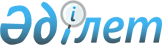 Об утверждении Правил доплаты за квалификационную категорию и Перечня организаций и должностей работников, которым устанавливается доплата за условия труда
					
			Утративший силу
			
			
		
					Приказ Министра здравоохранения Республики Казахстан от 30 июля 2010 года № 576. Зарегистрирован в Министерстве юстиции Республики Казахстан 24 августа 2010 года № 6442. Утратил силу приказом Министра здравоохранения Республики Казахстан от 25 сентября 2017 года № 720 (вводится в действие по истечении десяти календарных дней после дня его первого официального опубликования)
      Сноска. Утратил силу приказом Министра здравоохранения РК от 25.09.2017 № 720 (вводится в действие по истечении десяти календарных дней после дня его первого официального опубликования).

      Примечание РЦПИ!

      Порядок введения в действие приказа см. п. 6
      Во исполнение постановления Правительства Республики Казахстан от 29 декабря 2007 года № 1400 "О системе оплаты труда гражданских служащих, работников организаций, содержащихся за счет средств государственного бюджета, работников казенных предприятий", ПРИКАЗЫВАЮ:
      1. Утвердить:
      1) Правила доплаты за квалификационную категорию согласно приложению 1 к настоящему приказу;
      2) перечень должностей медицинских работников, служащих и технических работников центров по профилактике и борьбе со СПИД, работников научно-исследовательских организаций, научно-производственных объединений и их структурных подразделений, в том числе по производству бактериальных и вирусных препаратов, которым устанавливается доплата в размере 60 % от должностного оклада за выполнение научной тематики по проблеме СПИД и контактирующих с больными СПИД и ВИЧ-инфицированными, работающих с вирусом СПИД и потенциально зараженным ВИЧ-материалом (в том числе животным) согласно приложению 2 к настоящему приказу;
      3) перечень организаций и должностей работников, по которым устанавливается доплата за особые условия труда согласно приложению 3 к настоящему приказу.
      2. Департаменту стратегического развития Министерства здравоохранения Республики Казахстан (Рысбеков М.М.) обеспечить в установленном законодательством порядке государственную регистрацию настоящего приказа в Министерстве юстиции Республики Казахстан.
      3. Департаменту административно-правовой работы Министерства здравоохранения Республики Казахстан (Бисмильдин Ф.Б.) обеспечить официальное опубликование настоящего приказа в средствах массовой информации после его государственной регистрации в Министерстве юстиции Республики Казахстан.
      4. Признать утратившим силу приказ Министра здравоохранения Республики Казахстан от 29 января 2007 года № 50 "Об утверждении Перечня организаций и должностей работников, которым устанавливается доплата за условия труда и Правил доплаты за квалификационную категорию" (зарегистрированный в Реестре государственной регистрации нормативных правовых актов за № 4536, опубликованной в газете "Юридическая газета" от 16 февраля 2007 года № 25 (1228).
      5. Контроль за исполнением настоящего приказа возложить на вице-министра здравоохранения Республики Казахстан Курмангалиеву А.Д.
      6. Настоящий приказ вводится в действие по истечении десяти календарных дней после дня его первого официального опубликования. Правила доплаты за квалификационную категорию
      1. Настоящие Правила доплаты за квалификационную категорию разработаны в соответствии с постановлением Правительства Республики Казахстан от 29 декабря 2007 года № 1400 "О системе оплаты труда гражданских служащих, работников организаций, содержащихся за счет средств государственного бюджета, работников казенных предприятий" (далее - Постановление) и определяют порядок и условия доплаты за квалификационную категорию работникам организации здравоохранения.
      2. В настоящих Правилах используются следующие понятия:
      организация здравоохранения - юридическое лицо, осуществляющее деятельность в области здравоохранения;
      квалификационная категория (разряд) - уровень требований к квалификации работника, отражающий сложность выполняемых работ.
      3. Доплата за квалификационную категорию медицинским работникам, а также руководителям, руководителям подразделений (заведующим отделениями, главным медицинским сестрам, старшим медицинским сестрам) производится за фактически отработанное время.
      4. Данные доплаты работникам организаций здравоохранения устанавливаются в случае, если их деятельность на руководящих и медицинских должностях по профилю совпадает с имеющейся степенью.
      5. Доплата устанавливается на основе результатов аттестации работников.
      6. Указанная доплата устанавливается от должностного оклада врача, имеющего соответствующую квалификационную категорию.
      7. Размер доплаты за квалификационную категорию определяется в процентном соотношении от базового должностного оклада согласно пункту 12 приложения 19 к Постановлению.
      8. Руководителям медицинских организаций, их заместителям доплата за квалификационную категорию по врачебным специальностям производится только в случаях выполнения работы по совмещаемой врачебной специальности.
      9. Указанная доплата устанавливается работникам, ведущим научно-методическую работу, при наличии соответствующего диплома, выданного уполномоченным органом Республики Казахстан в области аттестации научных кадров высшей квалификации и производится по основной работе. Перечень должностей медицинских работников,
служащих и технических работников центров по профилактике и
борьбе со СПИД, работников научно-исследовательских
организаций, научно-производственных объединений и их
структурных подразделений, в том числе по производству
бактериальных и вирусных препаратов, которым устанавливается
доплата в размере 60 % от должностного оклада за выполнение
научной тематики по проблеме СПИД и контактирующих с больными
СПИД и ВИЧ-инфицированными, работающих с вирусом СПИД и
потенциально зараженным ВИЧ-материалом (в том числе животным) Перечень организаций и должностей работников,
которым устанавливается доплата за особые условия труда
					© 2012. РГП на ПХВ «Институт законодательства и правовой информации Республики Казахстан» Министерства юстиции Республики Казахстан
				
Министр
Ж. ДоскалиевПриложение 1
к приказу Министра
здравоохранения
Республики Казахстан
от 30 июля 2010 года № 576Приложение 2
к приказу Министра
здравоохранения
Республики Казахстан
от 30 июля 2010 года № 576
№
Перечень организаций
Перечень должностей работников
1
Государственное учреждение (далее -
ГУ) "Республиканский центр по
профилактике и борьбе со СПИД"
Министерства здравоохранения
Республики Казахстан
Все работники, независимо от наименования
должности и специальности
2
Областные (городские) центры по
профилактике и борьбе со СПИД
Все работники, независимо от наименования
должности и специальности
3
Научно-исследовательские организации
здравоохранения, занятые
научно-исследовательской работой по
проблеме ВИЧ/СПИД
Директор, заместитель директора: по
лечебной и научной работе. Научные
сотрудники (главный научный сотрудник,
ведущий научный сотрудник, старший научный
сотрудник, научный сотрудник, младший
научный сотрудник). Заведующий лабораторией
врач-лаборант, лаборант, помощник
медицинской сестрыПриложение 3
к приказу Министра
здравоохранения
Республики Казахстан
от 30 июля 2010 года № 576
№
Перечень организаций
(подразделений)
Перечень должностей
работников
Особые условия
1
Государственные противочумные
учреждения, станции, (в том
числе отделения) Комитета
государственного санитарно-
эпидемиологического надзора
(далее - КГСЭН) Министерства
здравоохранения Республики
Казахстан (далее - МЗ РК)
Все работники, независимо
от наименования должности
и специальности
За работу с
возбудителями особо
опасных инфекций и
материалами возможно
зараженными ими
2
Республиканское
государственное казенное
предприятие (далее -РГКП)
"Казахский научный Центр
карантинных и зоонозных
инфекций имени М. Айкимбаева"
КГСЭН МЗ РК
Все работники, независимо
от наименования должности
и специальности
За работу с
возбудителями особо
опасных инфекций
и материалами возможно
зараженными ими
3
Лаборатории и отделы особо
опасных инфекций РГКП
"Научно-практический центр
санитарно-эпидемиологической
экспертизы и мониторинга",
Центров санитарно-
эпидемиологической экспертизы
областей, городов Астаны,
Алматы КГСЭН МЗ РК
Работники лабораторий,
отделов особо опасных
инфекций и вивариев
За работу с
возбудителями особо
опасных инфекций
и материалами возможно
зараженными ими
4
Лаборатории трансмиссивных
вирусных инфекций и
паразитологии РГКП "Научный
центр гигиены и эпидемиологии"
КГСЭН МЗ РК
Работники лабораторий
трансмиссивных вирусных
инфекций и паразитологии
РГКП "Научный центр гигиены и эпидемиологии"
МЗ РК
За работу с
возбудителями особо
опасных инфекций и
материалами возможно
зараженными ими
5
ГУ "Центр Медицины катастроф"
и его территориальные
подразделения
Работники
специализированных
бригад по оказанию
медицинской помощи при
чрезвычайных ситуациях
За оказание экстренной
медицинской помощи по
ликвидации последствий
чрезвычайных ситуаций
природного и
техногенного характера
6
ГУ "Казахский республиканский
лепрозорий" МЗ РК
Все работники независимо
от наименования должности
и специальности
За организацию и
лечение лепры
заболеваний
7
РГКП "Центр судебной медицины"
Министерства здравоохранения
Республики Казахстан и его
территориальные подразделения,
патологоанатомические бюро
(отделения и лаборатории)
Руководители, заместители
руководителей по лечебной
работе, заведующие
отделами, лабораториями,
врачи судебно-медицинской
экспертизы, медицинские
сестры, лаборанты,
фельдшера, медицинские
регистраторы и санитары
За осуществление
судебно-медицинской
экспертной деятельности
8
Медицинские пункты,
фельдшерско-акушерские пункты,
врачебные амбулатории,
городские, районные, сельские
поликлиники, поликлиники
районных, центральных районных
больниц 
Заведующие
терапевтическими,
педиатрическими
отделениями, участковые
медицинские сестры,
участковые врачи-
терапевты, участковые
врачи-педиатры, врачи
общей практики, врач
акушер-гинеколог и
фельдшеры, акушерки, а
также врачи терапевты
подростковых служб
За оказание первичной
медико-санитарной
помощи населению в
условиях территориального
участка
9
Противотуберкулезные больницы
и диспансеры (поликлинические
подразделения)
противотуберкулезные,
неврологические,
онкологические,
психоневрологические,
наркологические и центры по
профилактике и лечению
зависимых заболеваний, а так же
противотуберкулезные санатории
Врачи психиатры, врачи
фтизиатры, врачи
онкологи, врачи наркологи
и медицинские сестры
указанных служб
За оказание первичной
медико-санитарной
помощи населению в
условиях территориального
участка
10
РГКП "Республиканский
клинический госпиталь для
инвалидов Отечественной войны",
Республиканское государственное
казенное предприятие
"Центральный клинический
госпиталь для инвалидов
Отечественной войны", отделения
и подразделения в составе
других больниц 
Все медицинские и
фармацевтические
работники независимо от
наименования должностей и
специальностей, служащие,
технические работник и
другие работники
За оказание медицинской
помощи в госпиталях для
инвалидов Великой
Отечественной войны и
лиц, приравненных к
ним, и специальных
отделениях в составе
больниц
11
Медицинским работникам
медицинских отрядов
специального назначения,
организованных для
непосредственного оказания
экстренной медицинской помощи и
спасательных работ
Медицинские работники
выездных бригад, службы
санитарной авиации,
отделении плановой и
экстренной
консультативной помощи
республиканских,
областных и региональных
больниц независимо от
наименования должностей
и специальностей
За оказание экстренной
медицинской помощи